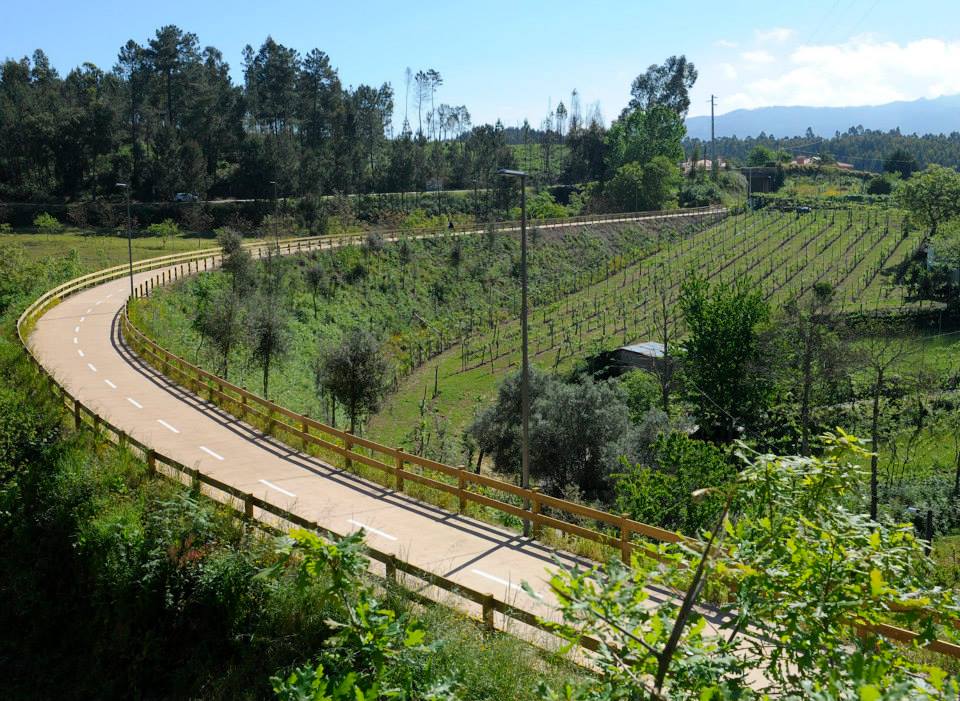 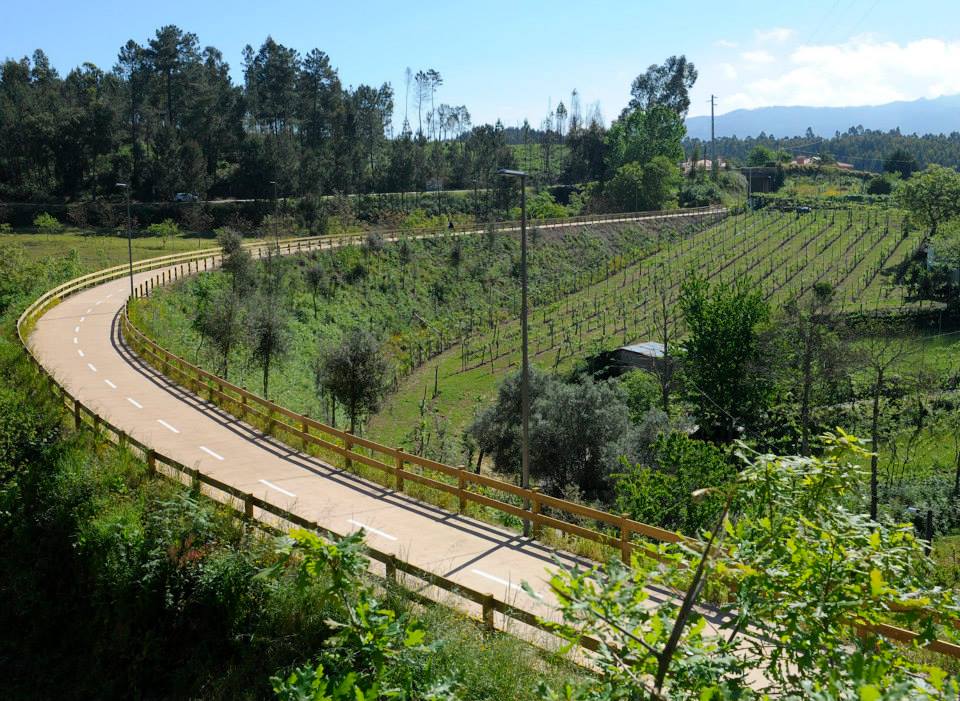 Contamos com a vossa presença, envie a sua inscrição para o e-mail: cesar.augusto.ferreira@fidelidade.ptFICHA DE INSCRIÇÃONOME:                                                                                                                          Nº Sócio                                   .Sócio               Não Sócio    Email:                                                                                                     .Assinatura                                                                                   Contacto:                           Data:                          .Valor da IniciativaValor da IniciativaSóciosNão Sócios10,00 €20.00€